                Παρασκευή 10 Φεβρουαρίου  2017     Ώρα 17:30-20:30Hotel Divani Palace Acropolis - Αίθουσα «Erechtion»Συντονισμός  εκδήλωσης: κ. Νάσια Μιχαλέλη- Γραμματέας Δ.Σ. του Κ.Ε.Ε.Π.Ε.Α. «Ορίζοντες»17:00-17:30  Εγγραφή συμμετεχόντων 17:30           Έναρξη εκδήλωσηςΧαιρετισμός του Προέδρου Δ.Σ. του Κ.Ε.Ε.Π.Ε.Α. «Ορίζοντες» κ. Ανυφαντή Νικολάου17:40 Britt Evy Westergaard -(PhD) Department of Behavioural Science, Oslo and Akershus University College of Applied Sciences, « Examples of inclusion and impact people with intellectual disability may have on the society»/ Κοινωνική ένταξη ΑμεΑ: Παραδείγματα και επίδραση στην κοινωνία.18:20 Βιβή Τσαβαλιά -Εντεταλμένη Περιφερειακή Σύμβουλος για θέματα Πολιτών με Αναπηρία- Περιφέρεια Αττικής, « Ενέργειες της Περιφέρειας Αττικής για κοινωνική ένταξη των πολιτών με Αναπηρία»18:30 Γιώργος Χατζηδάκης- Αντιδήμαρχος Κοινωνικής Αλληλεγγύης και Οικονομικών Δήμου Ηλιούπολης- «Δίκτυο κοινωνικής αλληλεγγύης του Δήμου Ηλιούπολης στα θέματα ατόμων με Αναπηρία»18:40  Δήμητρα Κουτσούκη- Καθηγήτρια στην Ειδική Φυσική Αγωγή  ΣΕΦΑΑ Ε.Κ.Π.Α. – "Ένταξη: πως, πότε και γιατί»18:50 Γεώργιος Παπατριανταφύλλου- Επικοινωνιολόγος-MEV Founder- «Πώς το ΜΕV (Δημοτικό Ηλεκτρονικό Χωριό) μπορεί να φανεί χρήσιμο σε άτομα με αυξημένες ανάγκες19:00 Ιωάννης Σκουμπούρης- Διευθύνων Σύμβουλος ΟΑΣΑ, «Δικαίωμα στη μετακίνηση για όλους»19:10-19:30 Διάλειμμα για καφέ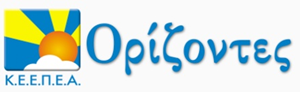 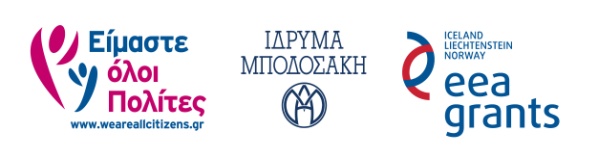 19:30 Μαρία Οικονόμου- Επιστημονικά Υπεύθυνη Κέντρου Ημέρας για Ενήλικες με Αυτισμό «ΣΕΙΡΙΟΣ», «Προγράμματα αυτόνομης διαβίωσης: χρήση Μέσων Μαζικής Μεταφοράς»19:40 Ναταλία Ανδριανοπούλου-Καθηγήτρια Φυσικής Αγωγής, MSc  «Ειδική Αγωγή στην Προσχολική Ηλικία» (ΕΚΠΑ), Υπεύθυνη του Προγράμματος «Νεαροί Αθλητές των Special Olympics Hellas»,  «Special Olympics - Τα αθλήματα unified ως μέσο ένταξης»19:50 Γιώργος Τζώτης-Νοσηλευτής Ψυχικής Υγείας-Μέλος Δ.Σ. της ΚΟΙΝΣΕΠ +εργάζομαι! , «Κοιν.Σ.Επ. Ένταξης +εργάζομαι! -Κοινωνική ένταξη μέσω της εργασιακής απασχόλησης»19:55  Άννα Κεντικελενη, Ψυχοπαιδαγωγός- Υπεύθυνη εκπαίδευσης και ένταξης εργαζόμενων στον Πολυχώρο «Myrtillo», τίτλος: «Myrtillo: Δουλεύοντας μαζί. Μια καινούρια εμπειρία για όλους»20:00 Μιχάλης Σπανός- Διευθύνων Σύμβουλος Global Sustain, «Επιχειρήσεις και άτομα με Αναπηρία»20:10-20:15  Αρετή Δόνου-Επιστημονικά Υπεύθυνη του Κ.Ε.Ε.Π.Ε.Α. «Ορίζοντες»-  «Προκλήσεις-Προοπτικές Δικτύωσης Φορέων για  Προώθηση Κοινωνικής Ένταξης»                20:15-20:30  Τοποθετήσεις-Ερωτήσεις                20:30 Λήξη Ημερίδας- Διανομή Βεβαιώσεων ΣυμμετοχήςΗ πρωτοβουλία χρηματοδοτείται από την Ισλανδία, το Λίχτενσταϊν και τη Νορβηγία μέσω της Πρωτοβουλίας Διμερών Σχέσεων του Προγράμματος Επιχορήγησης ΜΚΟ των EEA Grants στην Ελλάδα «Είμαστε όλοι Πολίτες». Διαχειριστής επιχορήγησης του Προγράμματος είναι το Ίδρυμα Μποδοσάκη. Στόχος του Προγράμματος είναι η ενδυνάμωση της κοινωνίας των πολιτών στη χώρα μας και η ενίσχυση της κοινωνικής δικαιοσύνης, της δημοκρατίας και της βιώσιμης ανάπτυξης.  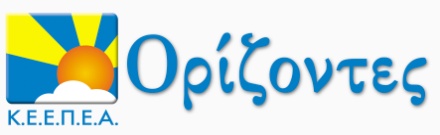 